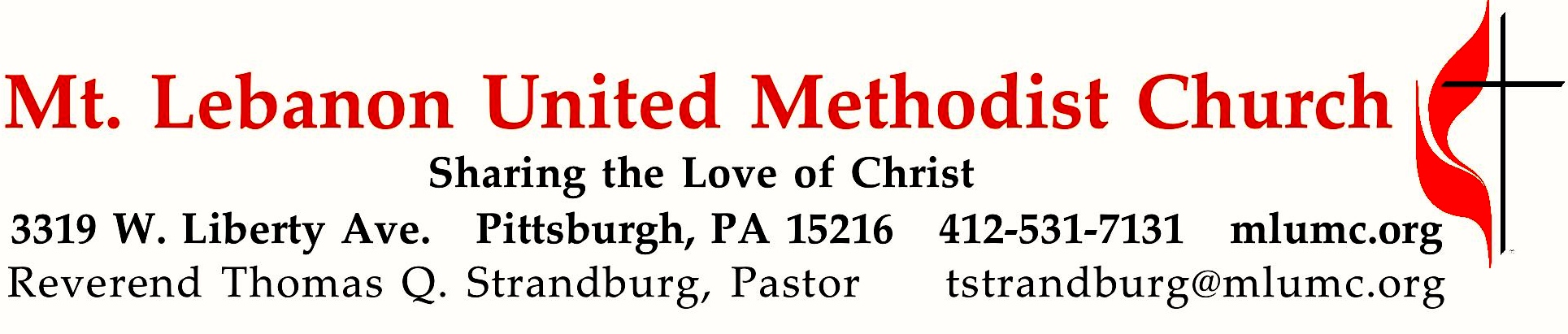 July 14, 2019									8:30 & 10:45			WE GATHER IN GOD’S NAME …*Asterisk indicates to stand as able8:30 Gathering Music	Hymnal 351  Pass me not, O gentle Savior		           Pass me notGreeting	Leader:  	O magnify the Lord with me,People:   	and let us exalt God’s name together! Psalm 34:3Announcements*Call to Worship 					 Leader:  	From our busy lives, God calls us together to worship and to pray.People:	We are here, Holy One!Leader:  	From different places, Christ calls us to gather, to love, and to live.People:	We are here, blessed Jesus!Leader:  	From the unexpected journeys, the Spirit calls us into unity to serve and to grow.People:	We are here, Holy Spirit!Leader:  	Come! Let us worship.		… TO GIVE PRAISE TO GOD …*Hymnal 680	Father, we praise thee   					             Christe sanctorum *Opening Prayer (in unison)Loving God, from the very beginning you have journeyed with your people. Journey with us this day, as we learn what it means to follow you. Open our ears to your word. Open our hearts to your love and compassion. Open our hands to receive your grace and to share it with others. Enable us to faithfully claim the name, “Christian,” as we strive to follow the ways and teachings of Jesus, the Christ. Empower us with your Holy Spirit, as we worship you and serve one another. In your holy name, we pray. Amen.*Silent Prayer*Hymnal 543	O Breath of Life  (stanza 1) 					Bishop Powell	O Breath of Life, come sweeping through us,	revive your church with life and power.	O Breath of Life, come, cleanse, renew us,	and fit your church to meet this hour. TO CELEBRATE THE FAMILY OF FAITH …*The Sign of Peace			 	Leader:	The peace of Christ be with you.
	People:	And also with you.Gathering Song				    	This, this is where children belong, 	welcomed as part of the worshiping throng.	Water, God’s Word, bread and cup, prayer and song: 	This is where children belong.		     words and music: James Ritchie ©1999 Abingdon PressMessage for Young Disciples                                                                                                           All children are invited. Please sing as children come forward. After the children’s message at the 10:45 service, children ages 3 - 3rd grade may attend Kids Praise in the Welcome Center. Children will be escorted to and from Kids Praise by teachers. They will return near the end of the service.Hymnal 402	Lord, I want to be a Christian				    I want to be a Christian… TO HEAR GOD’S WORD PROCLAIMED …Scripture Reading                                                              8:30   Liz DiPietro   10:45  Barbara Watson A Lesson from the Hebrew Scriptures	Amos 7:7-15	A vision of a plumb lineResponse	Leader:	Hear what the Spirit is saying to God’s people.	People:		Thanks be to God.Pastoral PrayerThe Lord’s Prayer  					Our Father, who art in heaven, hallowed be thy name. Thy kingdom come, thy will be 	done, on earth as it is in heaven. Give us this day our daily bread. And forgive us our 	trespasses, as we forgive those who trespass against us. And lead us not into temptation, 	but deliver us from evil. For thine is the kingdom, and the power, and the glory forever.  	Amen.*Celtic Alleluia (standing)				 			 Fintan O’Carroll	Alleluia. (sing 4 times)*Scripture Reading*A Lesson from the Gospel	Luke 10:25-37	Parable of the Good Samaritan*ResponseLeader:	The Word of the Lord.People:	Thanks be to God.… TO OFFER OUR GIFTS AND TO DEDICATE OUR LIVES …10:45 Offertory Anthem	 Total Praise		Richard Smallwood, arranged by Joel Raney	Lord, I will lift my eyes to the hills, knowing my help is coming from you. 		Your peace you give in time of the storm. 	Refrain: You are the source of my strength; you are the strength of my life. 		I lift my hands in total praise to you. 	Holy, holy, holy! Lord God almighty! Early in the morning my song shall rise to thee.	Holy, holy, holy! Merciful and mighty, God in three persons, blessed Trinity! Refrain		© 1990, 2017 BMI*Hymnal 94	Praise God, from whom all blessings flow (standing)		Lasst uns erfreuenPraise God, from whom all blessings flow;Praise God, all creatures here below; Alleluia! Alleluia!Praise God, the source of all our gifts!Praise Jesus Christ, whose power uplifts!Praise the Spirit, Holy Spirit! Alleluia! Alleluia! Alleluia!	adapt. © 1989 The U. Methodist Publishing HousePrayer of DedicationSermon                   “The Worst of Times”                                                   Rev. Thomas Q. Strandburg	… TO GO REJOICING IN GOD’S NAME!*Hymnal 430	O Master, let me walk with thee (stanzas 1-3 standing)		              Maryton*Benediction*Hymnal 430	O Master, let me walk with thee (stanza 4, standing)			MarytonToday’s ServicesThe flower arrangement provided for worship today is given by Jean Sweeney and family in loving memory of Thomas R. Byrer.Greeters  8:30   Jeff Thayer   10:45   Dave and Vicki DanielsonGuest pianist is Cori DeLuca, a member of this church and a very active piano teacher in the area.Special music for the 10:45 service is provided by the Chancel Choir, conducted by Richard Minnotte, Director of Percussion Studies at the Mt. Lebanon High School.	Worship options for children We encourage children to participate in the Children’s Sermon at both services, and in Kids Praise during the 10:45 service. Nursery services are offered in Room 204 of the Education Building. Ask ushers or greeters and follow signs for direction.Today’s Scriptures Amos 7:7-157This is what he showed me: the Lord was standing beside a wall built with a plumb line, with a plumb line in his hand. 8And the Lord said to me, “Amos, what do you see?” And I said, “A plumb line.” Then the Lord said, “See, I am setting a plumb line in the midst of my people Israel; I will never again pass them by; 9the high places of Isaac shall be made desolate, and the sanctuaries of Israel shall be laid waste, and I will rise against the house of Jeroboam with the sword.”10Then Amaziah, the priest of Bethel, sent to King Jeroboam of Israel, saying, “Amos has conspired against you in the very center of the house of Israel; the land is not able to bear all his words. 11For thus Amos has said, ‘Jeroboam shall die by the sword, and Israel must go into exile away from his land.’” 12And Amaziah said to Amos, “O seer, go, flee away to the land of Judah, earn your bread there, and prophesy there; 13but never again prophesy at Bethel, for it is the king’s sanctuary, and it is a temple of the kingdom.” 14Then Amos answered Amaziah, “I am no prophet, nor a prophet’s son; but I am a herdsman, and a dresser of sycamore trees, 15and the Lord took me from following the flock, and the Lord said to me, ‘Go, prophesy to my people Israel.’Luke 10:25-3725Just then a lawyer stood up to test Jesus. “Teacher,” he said, “what must I do to inherit eternal life?” 26He said to him, “What is written in the law? What do you read there?” 27He answered, “You shall love the Lord your God with all your heart, and with all your soul, and with all your strength, and with all your mind; and your neighbor as yourself.” 28And he said to him, “You have given the right answer; do this, and you will live.” 29But wanting to justify himself, he asked Jesus, “And who is my neighbor?” 30Jesus replied, “A man was going down from Jerusalem to Jericho, and fell into the hands of robbers, who stripped him, beat him, and went away, leaving him half dead. 31Now by chance a priest was going down that road; and when he saw him, he passed by on the other side. 32So likewise a Levite, when he came to the place and saw him, passed by on the other side. 33But a Samaritan while traveling came near him; and when he saw him, he was moved with pity. 34He went to him and bandaged his wounds, having poured oil and wine on them. Then he put him on his own animal, brought him to an inn, and took care of him.35The next day he took out two denarii, gave them to the innkeeper, and said, ‘Take care of him; and when I come back, I will repay you whatever more you spend.’ 36Which of these three, do you think, was a neighbor to the man who fell into the hands of the robbers?” 37He said, “The one who showed him mercy.” Jesus said to him, “Go and do likewise.”Keep in PrayerConvalescing in Care Facilities		Bonnie Amos, Providence PointEd Clarke, Asbury HeightsIsabella (Langston) Field,  St. Alphonsus Medical Center, BoiseJohn Katshir, Asbury HeightsPat Seitz, ConcordiaOlivia Woods, Baptist ManorConvalescing at HomeBishop George Bashore, Jean Boyer, Mary Caldwell, John Dean,Joseph Festor, Leon Grant, Jr., Dave Lewis,Susan Lichtenfels, George Lindow, Sara Mercer, Carol Van Sickle,Jinny Sheppard, Ruth Seip, Arlene StewartIn the MilitaryJason Boyer, SPC Natalie Brown, Maj. Zachary Allen Finch, USMC,
James Iantelli, 1st Lt. Jaskiewicz, 
S. Sgt. Keith Kimmell, Sgt. Brendan Lamport, 
Sgt. Matthew McConahan, Thomas Orda,
David Poncel, Sgt. Steven Reitz, 
Capt. Scott B. Rushe, Pastor Rick Townes, 
Maj. Azizi Wesmiller, Maj. Matthew C. Wesmiller,
Sgt. Keith Scott Winkowski,Sgt Michael ZimmermanHonor or remember a loved one with a flower donation. The flowers that grace the sanctuary each week are generously donated by our church family members. This is a great way to honor or memorialize a special person, event, or milestone in your personal life or in the life of the church. If you are interested in donating flowers on a particular Sunday, contact Lizzie Diller , 412-860-3614. The cost is $33 for the altar, narthex, or columbarium arrangements, and $66 for the chancel flowers.Podcasts of Sunday Sermons  Catch up on messages from MLUMC with a podcast of Pastor Tom’s and others’ Sunday sermons. Sermons can be found at http://mlumc.buzzsprout.com or navigate to the site from the link on our webpage, www.mlumc.org. Sermons also will be posted to iTunes. Full recordings of the service are available upon request.CALENDAR – SUNDAY, JULY 14 THRU SATURDAY, JULY 20SUNDAY 7/14	8:30 am		Worship 						Sanner Chapel	9:30 am		Faith for Today 						Asbury Center	10:45 am	Worship 						Asbury Center	10:45 am	Kids Praise					            Welcome CenterMONDAY 7/15	7:30 pm		Community Outreach Meeting					WesleyTUESDAY 7/16	11 am 		Program Staff Meeting					  Pastor’s Office	7 pm		Boy Scout Meeting						WesleyWEDNESDAY 7/17	5 pm		Homebuilders Potluck						WesleySATURDAY 7/20	8 am		It’s a Guy Thing							Wesley